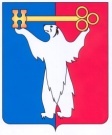 АДМИНИСТРАЦИЯ ГОРОДА НОРИЛЬСКАКРАСНОЯРСКОГО КРАЯРАСПОРЯЖЕНИЕ19.09.2022	 г. Норильск	     № 5705Об утверждении порядка взаимодействия Администрации города Норильска и муниципального казенного учреждения «Управление жилищно-коммунального хозяйства» при планировании и проведении работ по текущему ремонту жилых помещений, расположенных на территории муниципального образования город Норильск, нанимателями по договорам социального найма или членами семьи нанимателя по договору социального найма либо собственниками которых являются дети-сироты и дети, оставшиеся без попечения родителей, лица из числа детей-сирот и детей, оставшихся без попечения родителейВ целях урегулирования вопросов, связанных с проведением работ по текущему ремонту жилых помещений, расположенных на территории муниципального образования город Норильск, нанимателями по договорам социального найма или членами семьи нанимателя по договору социального найма либо собственниками которых являются дети-сироты и дети, оставшиеся без попечения родителей, лица из числа детей-сирот и детей, оставшихся без попечения родителей,1.	Утвердить Порядок взаимодействия Администрации города Норильска и муниципального казенного учреждения «Управление жилищно-коммунального хозяйства» при планировании и проведении работ по текущему ремонту жилых помещений, расположенных на территории муниципального образования город Норильск, нанимателями по договорам социального найма или членами семьи нанимателя по договору социального найма либо собственниками которых являются дети-сироты и дети, оставшиеся без попечения родителей, лица из числа детей-сирот и детей, оставшихся без попечения родителей (далее – Порядок).2. Поручить муниципальному казенному учреждению «Управление жилищно-коммунального хозяйства» в срок не позднее 10 рабочих дней со дня издания настоящего распоряжения разработать правовой акт о создании комиссии по обследованию жилых помещений с целью их отнесения к жилым помещениям, нуждающимся в текущем ремонте (далее – Комиссия) и утверждении ее состава, порядка ее деятельности, а также привести в соответствие правовые акты Администрации города Норильска, определяющие полномочия заместителя Главы города Норильска по городскому хозяйству.3. Поручить отделу опеки и попечительства Администрации города Норильска обеспечить подготовку и издание приказа о порядке ведения реестра жилых помещений, расположенных на территории муниципального образования город Норильск, нанимателями по договорам социального найма или членами семьи нанимателя по договору социального найма либо собственниками которых являются дети-сироты и дети, оставшиеся без попечения родителей, лица из числа детей-сирот и детей, оставшихся без попечения родителей, нуждающихся в текущем ремонте.3. Контроль исполнения пункта 2 настоящего распоряжения возложить на заместителя Главы города Норильска по городскому хозяйству.4. Разместить настоящее распоряжение на официальном сайте муниципального образования город Норильск. Глава города Норильска 							             Д.В. Карасев УТВЕРЖДЕНраспоряжением Администрации города Норильска от 19.09.2022 № 5705Порядок взаимодействия Администрации города Норильска и муниципального казенного учреждения «Управление жилищно-коммунального хозяйства» при планировании и проведении работ по текущему ремонту жилых помещений, расположенных на территории муниципального образования город Норильск, нанимателями по договорам социального найма или членами семьи нанимателя по договору социального найма либо собственниками которых являются дети-сироты и дети, оставшиеся без попечения родителей, лица из числа детей-сирот и детей, оставшихся без попечения родителейНастоящий Порядок разработан в соответствии с Жилищным кодексом Российской Федерации, Федеральным законом от 21.12.1996 № 159-ФЗ 
«О дополнительных гарантиях по социальной поддержке детей-сирот и детей, оставшихся без попечения родителей», Федеральным законом от 24.04.2008 № 48-ФЗ «Об опеке и попечительстве», Законом Красноярского края от 02.11.2000 № 12-961 «О защите прав ребенка», Законом Красноярского края от 27.12.2005 № 17-4370 «О наделении органа местного самоуправления городского округа Норильск государственными полномочиями по решению вопросов социальной поддержки детей-сирот и детей, оставшихся без попечения родителей», Порядком отнесения жилых помещений, закрепленных за детьми-сиротами и детьми, оставшимися без попечения родителей, к жилым помещениям, нуждающимся в текущем ремонте, утвержденный  Постановлением Правительства Красноярского края от 04.09.2012 № 441-п (далее – Порядок отнесения жилых помещений, к жилым помещениям, нуждающимся в текущем ремонте, жилых помещений, закрепленных за детьми-сиротами), в целях урегулирования вопросов взаимодействия Администрации города Норильска и муниципального казенного учреждения «Управление жилищно-коммунального хозяйства» по организации мероприятий, необходимых для  проведения работ по текущему ремонту жилых помещений, расположенных на территории муниципального образования город Норильск, нанимателями по договорам социального найма или членами семьи нанимателя по договору социального найма либо собственниками которых являются дети-сироты и дети, оставшиеся без попечения родителей.В настоящем Порядке используются следующие понятия и сокращения:МКУ «УЖКХ» – муниципальное казенное учреждение «Управление жилищно-коммунального хозяйства»;Отдел опеки – отдел опеки и попечительства Администрации города Норильска; дети-сироты – дети-сироты и дети, оставшиеся без попечения родителей, лица из числа детей-сирот и детей, оставшихся без попечения родителей;жилые помещения – жилые помещения, расположенные на территории муниципального образования город Норильск, нанимателями по договорам социального найма или членами семьи нанимателя по договору социального найма либо собственниками которых являются дети-сироты, в которых требуется проведение текущего ремонта; заявитель – дети-сироты и (или) их законные представители, лица, уполномоченные действовать от имени детей-сирот и (или) их законных представителей, подавшие заявление об отнесении жилого помещения к жилому помещению, нуждающемуся в проведении текущего ремонта;ремонтные работы – работы по проведению текущего ремонта в жилых помещениях;Подрядчик – организация (индивидуальный предприниматель), с которой(ым) заключен муниципальный контракт на проведение ремонтных работ жилых помещений в соответствии с Федеральным законом от 05.04.2013 № 44-ФЗ «О контрактной системе в сфере закупок товаров, работ, услуг для обеспечения государственных и муниципальных нужд».3.	Отдел опеки в срок не позднее 1 рабочего дня со дня издания Главой города Норильска или иным уполномоченным им лицом распоряжения Администрации города Норильска об отнесении жилого помещения к жилым помещениям, нуждающимся в проведении текущего ремонта, принятого в порядке, утвержденном правовым актом Администрации города Норильска, содержащего, в том числе, объем и перечень работ, необходимых для проведения текущего ремонта жилого помещения, направляет его копию в МКУ «УЖКХ».4. Отдел опеки в течение 1 рабочего дня со дня утверждения распоряжения, указанного в пункте 3 настоящего Порядка, включает жилое помещение в реестр жилых помещений, нуждающихся в текущем ремонте (далее – Реестр), с целью надлежащего учета. Отдел опеки направляет реестр в МКУ «УЖКХ».5. МКУ «УЖКХ» в срок не позднее 2 рабочих дней со дня поступления распоряжения, указанного в пункте 3 настоящего Порядка, обеспечивает подготовку распоряжения Администрации города Норильска об организации проведения текущего ремонта жилого помещения, нуждающегося в проведении текущего ремонта, издаваемого Главой города Норильска или иным уполномоченным им лицом.6. МКУ «УЖКХ» в течение 7 рабочих дней со дня издания Главой города Норильска или иным уполномоченным им лицом распоряжения Администрации города Норильска об организации проведения текущего ремонта жилого помещения, нуждающегося в проведении текущего ремонта, составляет локальный сметный расчет на данное жилое помещение, определяет размер стоимости текущего ремонта.7. Финансовое обеспечение расходов осуществляется за счет средств субвенции из бюджета Красноярского края в пределах средств бюджета муниципального образования город Норильск, предусмотренных на эти цели.8. МКУ «УЖКХ» в течение 3 рабочих дней со дня проведения мероприятий, указанных в пункте 6 настоящего Порядка, направляет заместителю Главы города Норильска по социальной политике информацию о размере стоимости текущего ремонта жилого помещения для организации работы по формированию заявки на получение средств субвенции из бюджета Красноярского края.9. МКУ «УЖКХ» не позднее 01 февраля финансового года, в котором предоставляется субвенция из бюджета Красноярского края, подготавливает документы для начала организации конкурсных процедур по отбору Подрядчиков и заключению муниципального контракта на проведение текущего ремонта в жилых помещениях, нуждающихся в проведении текущего ремонта, в пределах доведенных бюджетных ассигнований (далее – Контракт).10. В срок не позднее 3 рабочих дней со дня заключения Контракта 
МКУ «УЖКХ» в письменной форме информирует Отдел опеки о заключении Контракта и дате начала выполнения ремонтных работ в целях обеспечения к указанной дате заявителем доступа к жилому помещению (с полным освобождением жилого помещения от личных вещей) для проведения Подрядчиком текущего ремонта жилого помещения.11. МКУ «УЖКХ» осуществляет контроль исполнения Контракта и осуществляет приемку результатов исполнения Контракта в порядке, установленном Федеральным законом от 05.04.2013 № 44-ФЗ «О контрактной системе в сфере закупок товаров, работ, услуг для обеспечения государственных и муниципальных нужд», а также в соответствии с настоящим Порядком.12. После завершения ремонтных работ в жилом помещении МКУ «УЖКХ» организовывает осмотр жилых помещений с целью выявления наличия (отсутствия) замечаний в отношении объемов и качества выполненных работ с участием заявителя и Отдела опеки (далее – совместный осмотр), о чем уведомляет Отдел опеки в срок не менее чем за 2 календарных дня до даты проведения осмотра.Отдел опеки уведомляет заявителя о проведении осмотр жилых помещений с целью выявления наличия (отсутствия) замечаний в отношении объемов и качества выполненных работ в срок не менее чем за 2 календарных дня до даты проведения совместного осмотра.По результатам совместного осмотра составляется акт осмотра жилого помещения. В случае отсутствия замечаний указанный акт является основанием для принятия МКУ «УЖКХ» акта выполненных работ и подписания заявителем и Отделом опеки акта приема-передачи жилого помещения по форме согласно приложению № 2 к настоящему Порядку.В случае наличия в акте осмотра жилого помещения замечаний к объему и качеству выполненных ремонтных работ в жилом помещении МКУ «УЖКХ» в течение 5 рабочих дней с даты подписания данного акта письменно уведомляет Отдел опеки и заявителя о порядке и сроках устранения выявленных замечаний.13. В случае обнаружения заявителем недостатков (дефектов) выполненных работ в жилом помещении в период гарантийного срока, определенного условиями Контракта и указанного в акте приема-передачи жилого помещения по форме согласно приложению № 2 настоящему Порядку, заявитель незамедлительно в письменной форме уведомляет об этом Отдел опеки.14. Отдел опеки в срок не позднее 3 рабочих дней со дня получения уведомления заявителя, указанного в пункте 13 настоящего Порядка, 
направляет его в МКУ «УЖКХ». МКУ «УЖКХ» направляет письменное уведомление Отделу опеки и заявителю о дате и времени осуществления им осмотра выявленных недостатков (дефектов) выполненных работ в жилом помещении с целью определения наличия (отсутствия) гарантийного случая.В случае, если недостатки (дефекты) являются гарантийным случаем 
в соответствии с Контрактом, МКУ «УЖКХ» информирует Отдел опеки и заявителя
не позднее 5 рабочих дней со дня осмотра жилого помещения, предусмотренного абзацем первым настоящего пункта, о сроках и порядке их устранения Подрядчиком. В случае, если недостатки (дефекты) не являются гарантийным случаем, МКУ «УЖКХ» не позднее 5 рабочих дней со дня осмотра жилого помещения, предусмотренного абзацем первым настоящего пункта, информирует об этом Отдел опеки и заявителя.Приложение № 1к Порядку взаимодействия Администрации города Норильска и муниципального казенного учреждения «Управление жилищно-коммунального хозяйства» при планировании и проведении работ по текущему ремонту жилых помещений, расположенных на территории муниципального образования город Норильск, нанимателями по договорам социального найма или членами семьи нанимателя по договору социального найма либо собственниками которых являются дети-сироты и дети, оставшиеся без попечения родителей, утвержденному постановлением Администрации города Норильска 19.09.2022 № 5705                         Руководителю _____________________________________                                      (наименование уполномоченного органа                                             местного самоуправления)                                      _____________________________________                                       (фамилия, инициалы имени и отчества)                                 Заявление             об отнесении жилого помещения к жилым помещениям,                       нуждающимся в текущем ремонте    1.    Прошу   отнести   жилое   помещение,   принадлежащее   гражданину___________________________________________________________________________    (на праве собственности/на праве пользования по договору социального найма)на основании ______________________________________________________________(наименование документа, подтверждающего право собственности на жилое помещение (номер документа, дата выдачи, кем выдан) или право пользования по договору социального найма (дата и номер договора социального найма, с кем заключен) к жилым помещениям, нуждающимся в текущем ремонте.    2. Сведения о гражданине:___________________________________________________________________________   (фамилия, имя, отчество (при изменении фамилии, имени и (или) отчества соответствующие сведения указываются в заявлении с указанием прежних фамилии, имени и (или) отчества)___________________________________________________________________________                (почтовый адрес места жительства, телефон)___________________________________________________________________________   (наименование образовательного учреждения или учреждения социальногообслуживания населения, или воинской части по месту службы, или учреждения, исполняющего наказание в виде лишения свободы, дата окончания пребывания/   возвращения из указанных учреждений (организаций), окончания службы)    3.   Сведения   о  законном  представителе  гражданина  (при  наличии):___________________________________________________________________________(фамилия, имя, отчество)___________________________________________________________________________(почтовый адрес места жительства, телефон)___________________________________________________________________________(наименование документа, подтверждающего полномочия законного представителя,___________________________________________________________________________номер документа, дата выдачи, кем выдан)    4. К заявлению прилагаю следующие документы:    1) ____________________________________________________________________    2) ____________________________________________________________________    3) ________________________________________________________________________________________                         ______________________________      (дата)                                       		(подпись заявителя)Приложение № 2к Порядку взаимодействия Администрации города Норильска и муниципального казенного учреждения «Управление жилищно-коммунального хозяйства» при планировании и проведении работ по текущему ремонту жилых помещений, расположенных на территории муниципального образования город Норильск, нанимателями по договорам социального найма или членами семьи нанимателя по договору социального найма либо собственниками которых являются дети-сироты и дети, оставшиеся без попечения родителей, утверждённому постановлением Администрации города Норильска 19.09.2022 № 5705Акт приема-передачи жилого помещенияОтдел опеки и попечительства Администрации города Норильска, действующий от  имени  муниципального образования город Норильск в лице _______________________________________________________________ передает, а заявитель _____________________________________________________ принимает жилое помещение, расположенное по адресу:____________________________________________________________, общей площадью ___________________после проведения работ по текущему ремонту по Муниципальному контракту от «______» _______ _______ г.                                                                                         № __________________________________________ (наименование подрядной организации) (далее - Контракт).Дата окончания гарантийного срока по Контракту «___»____________20___года.Уполномоченный представитель Отдела опеки и попечительства Администрации города Норильска мпЗаявительг. Норильск«__» ____________ 20__ год